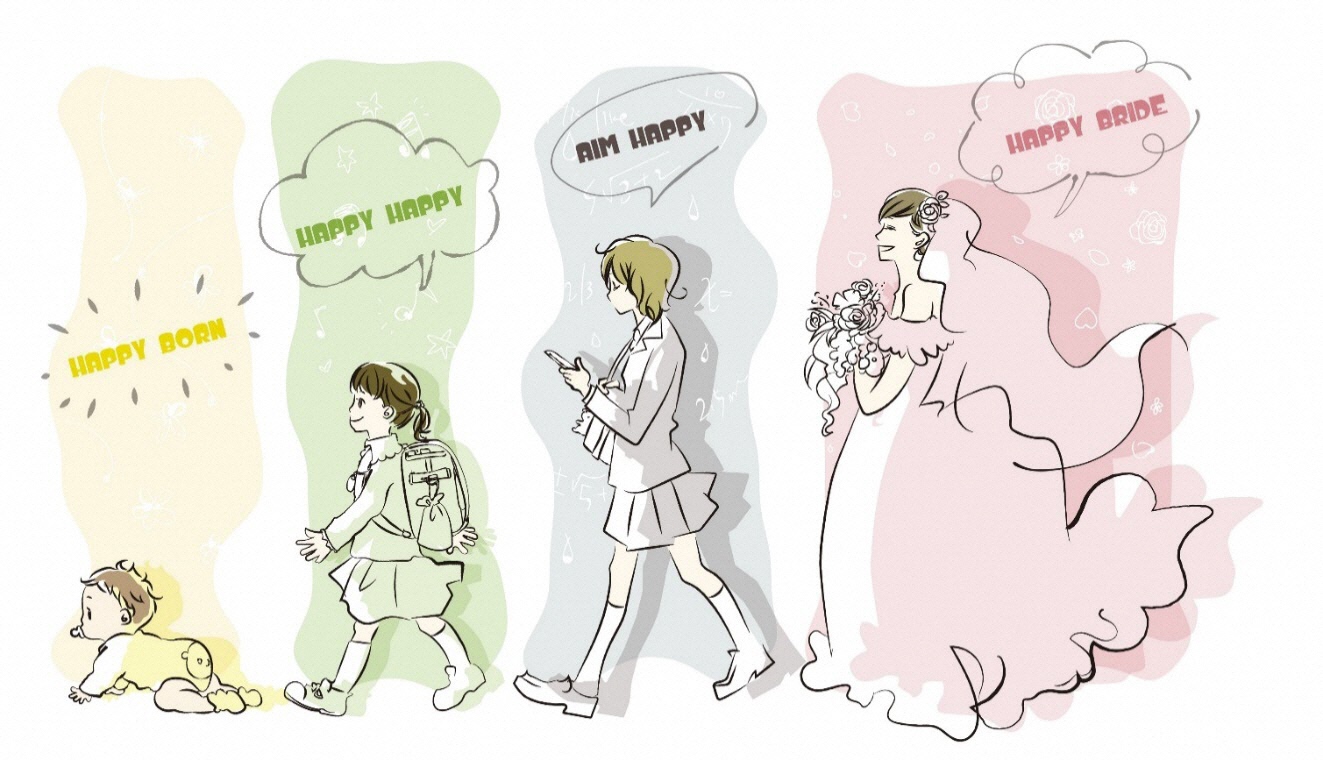 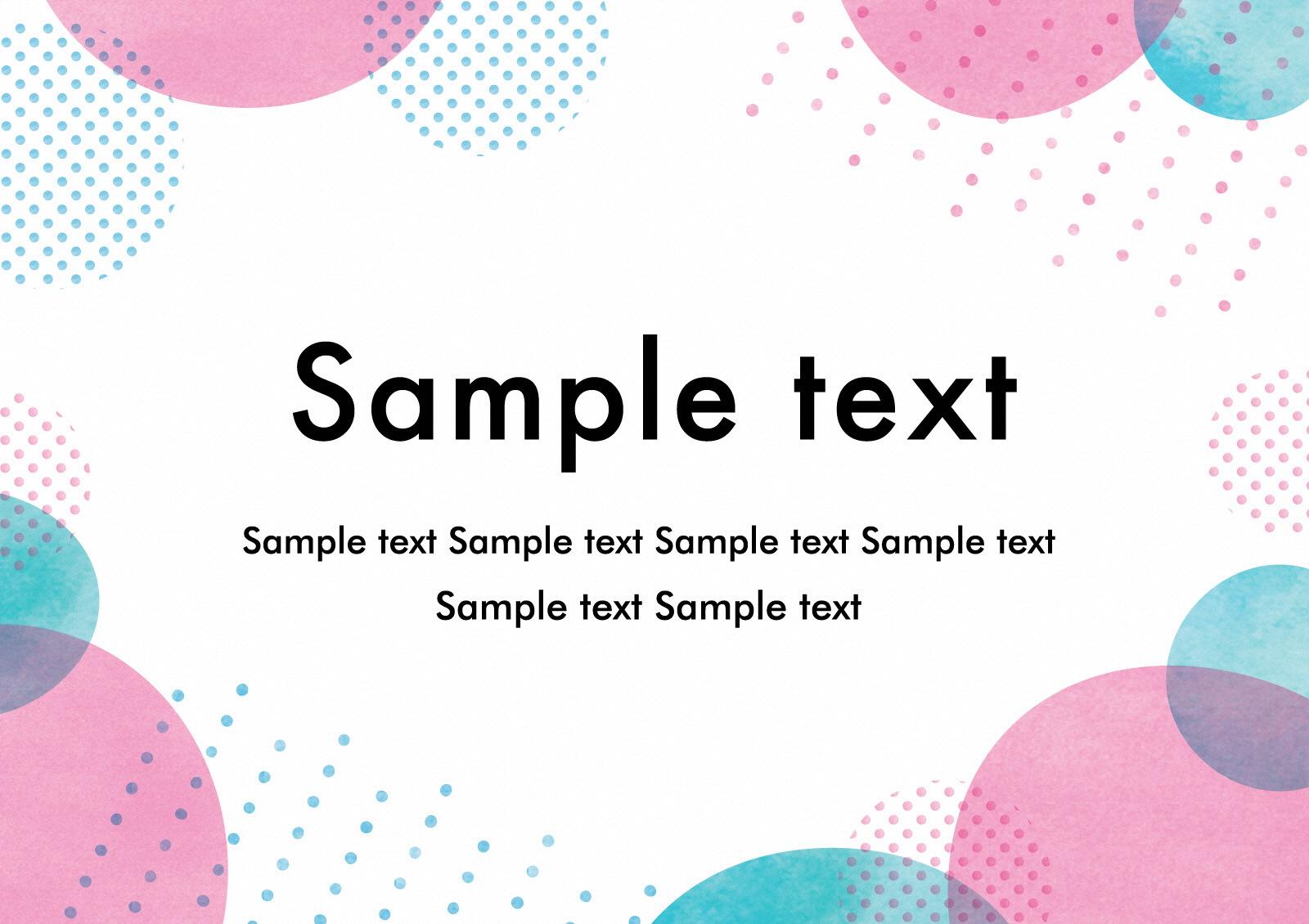 ※複数回参加、1回のみの参加も可能です。いずれの回も質疑応答のお時間を設けております。令和3年度　発達障がい者支援センター　保護者向け研修（思春期、青年期）申込み※メールでのお申込みについては、yumoa2@houtokukai.comまで上記内容を記載の上お送りください。※頂いた個人情報は、本研修会に利用するものであり、他の用途に用いることはありません。日時内容講師令和3年10月27日（水）13：30～15：30『スケジュール管理と見通しを育てるサポート』日々の生活におけるスケジュール管理について、家庭内でできる工夫や取り組み方について学びます。臨床心理士・公認心理師坂口　美由紀　先生令和3年11月２日（火）13：30～15：30『自立に向けて～自己理解のサポート』自己理解や本人の障がい告知について保護者としてどのように考え、何をしていけばいいのか？家庭でできる準備やサポートの方法を学びます。臨床心理士・公認心理師坂口　美由紀　先生令和3年11月９日（火）13：30～15：30『子どもの成長と性についてのヒント』性に関心を持ち始めた我が子とどう向き合えばいいの？何から教えたらいいの？など関わり方のヒントを学びます。自閉症スペクトラム支援士大和　貴子　先生令和3年11月19日（金）13：30～15：30『働くに向けての知識と準備のヒント』支援機関や社会資源など就労における基本知識や発達障がいのある方が社会に出て働く上での準備について学びます。臨床心理士・公認心理師松尾　伸一　先生保護者氏名（ふりがな）（ふりがな）（ふりがな）（ふりがな）続柄（父、母など）保護者氏名（名前）（名前）（名前）（名前）お子さんのご所属（または年齢）※お子様のご所属に〇をおつけください。小学校　/　中学校　/　高校　/　特別支援学校　/　大学　/　その他（　　　　　）年生もしくは（　　　　）歳※お子様のご所属に〇をおつけください。小学校　/　中学校　/　高校　/　特別支援学校　/　大学　/　その他（　　　　　）年生もしくは（　　　　）歳※お子様のご所属に〇をおつけください。小学校　/　中学校　/　高校　/　特別支援学校　/　大学　/　その他（　　　　　）年生もしくは（　　　　）歳※お子様のご所属に〇をおつけください。小学校　/　中学校　/　高校　/　特別支援学校　/　大学　/　その他（　　　　　）年生もしくは（　　　　）歳※お子様のご所属に〇をおつけください。小学校　/　中学校　/　高校　/　特別支援学校　/　大学　/　その他（　　　　　）年生もしくは（　　　　）歳お住まいの市町村名過去に保護者向け研修会に参加された事がありますか？参加希望の順位をご記入ください（例）↓10/2711/211/911/1911/19参加希望の順位をご記入ください（例）↓スケジュール管理自己理解について性について就労について就労について電話番号FAX番号メールアドレス※参加に必須となります。お子さまのことで気になることをご記入ください。